Ramakrishna Mission Vivekananda Educational and Research Institute (RKMVERI)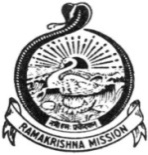 (Declared by Govt. of India as Deemed University under Section 3 of UGC Act, 1956)Faculty Centre for Integrated Rural Development & Management (IRDM)Ramakrishna Mission Ashrama, Narendrapur, Kolkata-700103Application Form  (To be filled in by the candidate)Name of the applicant (IN CAPITAL LETTERS):Post applied for :                                                                                                                      Personal Details:Academic Qualifications:(A) Title of Thesis work and name of the guide/superviser during:(a) MSc:	Title of Dissertation:	Name of the Guide:(b) PhD :	Title of Thesis:	Name of the Guide:(c) Whether qualified NET :   Yes  or  No	Details of NET qualification (ICAR/UGC, year etc ) :      …………………………………..(B) Academic Performance Awards/Scholarships if any:(C) List of Research Publications (Please provide only a list of peer reviewed publications if any along with their impact factor with the best from the top)** Attach photocopies of 3 best peer reviewed research publications.Declaration: I do hereby declare that all the statements made in the application are true, complete and correct to the best of my knowledge and belief. I understand that in the event of any particulars/information given above being found false or incorrect, my candidature for the post is liable to be rejected or canceled and in the event of discrepancy in the particulars being detected after my appointment, my services shall liable to be terminated forthwith without any notice.     Date:                                                                            Signature of the applicant   Please affix your latest passport size 1Name of the Candidate (IN CAPITAL LETTERS) 2Gender 3Date of birth (Day-Month-Year)4Age as on closing date for receipt of applications in India (Years/Months/Days)5Father’s Name   6Designation of the candidate, if employed   7Name of the Parent Office/ Institution/ Organization, if employed.8Actual place of posting  9(a)Full postal address for correspondence with pin code9(b)Permanent address   9(c)Contact details Mobile No.9(c)Contact details 9(c)Contact details 9(c)Contact details E-mail IDs   11Are you a citizen of India by birth/domicile?  12Category (SC/ST/OBC/General) 13Have you ever been convicted by a court of law for any offence? If so, give details thereof.  14Have you ever been punished or debarred from service of Govt. or other organizations ? If so, details thereof.15Whether any disciplinary/criminal case is pending against you? Has any major/minor penalty been imposed on you? If so, give details.16If selected, are you prepared to accept the minimum initial pay offered?  If not, state the lowest initial pay that you would accept. A. Academic performance:A. Academic performance:A. Academic performance:A. Academic performance:A. Academic performance:A. Academic performance:LevelYear of passingInstitute/UniversitySubject(s) with major fieldGrade/Marks/PercentageFor office use only10+2GraduationMastersPh.D.Other Qualifications(Relevant to the post applied for)Note:1. Please enclose self-attested photocopies of (i) Date of Birth Certificate (ii) Degree certificates and mark sheets of Graduation, Post graduation (Master degree) & Ph.D.   2. Provide evidence of Class/Division with appropriate conversion formula of the awarding University and other academic achievements listed above.Sl. No.Research publication Impact factor8. Experience in Relevant Field - Employment record (starting from the present position)8. Experience in Relevant Field - Employment record (starting from the present position)8. Experience in Relevant Field - Employment record (starting from the present position)8. Experience in Relevant Field - Employment record (starting from the present position)8. Experience in Relevant Field - Employment record (starting from the present position)8. Experience in Relevant Field - Employment record (starting from the present position)Designation &Place of postingPay ScaleNature of workOrganization/InstitutePeriodPeriodDesignation &Place of postingPay ScaleNature of workOrganization/InstituteFrom(DD/MM/ YYYY)To(DD/MM/ YYYY)